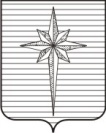 АДМИНИСТРАЦИЯ ЗАТО ЗВЁЗДНЫЙпостановление24.05.2017 											  № 647Об утверждении Схемы расположения земельного участка на кадастровом плане территории ЗАТО Звёздный 	В соответствии со статьёй 11.10 Земельного кодекса Российской Федерации и на основании заявления директора ООО «УралЗемЦентр» Селивановой Н.А. от 19.05.2017 № СЭД-197-07-10-160 администрация ЗАТО Звёздный постановляет:	1. Утвердить прилагаемую Схему расположения земельного участка площадью 271 кв.м, категория земель: земли населённых пунктов, разрешённое использование: ведение садоводства, расположенного на кадастровом плане территории кадастрового квартала 59:41:0010001 по адресу: Пермский край, п. Звёздный, 3 массив зоны огородничества, участок 1047, зона садовых участков (Ж-3).2. Отделу землеустройства и охраны окружающей среды администрации ЗАТО Звёздный направить настоящее постановление в срок не позднее пяти рабочих дней со дня его принятия в ФГБУ «Федеральная кадастровая палата Федеральной государственной регистрации, кадастра и картографии». 	3. Наделить ООО «УралЗемЦентр» правом на обращение без доверенности с заявлением о государственном кадастровом учёте образуемого земельного участка.	4. Опубликовать (обнародовать) настоящее постановление установленным порядком.	5. Настоящее постановление вступает в силу после дня его официального опубликования.	6. Контроль за выполнением постановления возложить на первого заместителя главы администрации ЗАТО Звёздный Полякова Г.И.Глава администрации ЗАТО Звёздный					А.М. Швецов